Круглый стол: что входит в рабочее время руководителя клубного формированияВ рабочее время руководителя клубного формирования обычно засчитывают не только проведение занятий, участие в выставках, конкурсах и фестивалях, но и методическую подготовку. О том, насколько это соответствует законодательству, мы обсудили на круглом столе.Своим мнением поделилисьКомментирует Саркис МерванянРуководитель клубного формирования отвечает за его развитие, поэтому спектр его работы довольно широк. Проведение занятий, участие в выставках, конкурсах и фестивалях, методическая подготовка к занятиям, разработка костюмов и многое другое может входить в рабочее время руководителя КДУ. Главное, прописать функции руководителя в должностной инструкции, эффективном контракте, а также в положении о клубном формировании.Комментирует Александр МоскалевСтандартная продолжительность рабочего времени руководителя клубного формирования составляет 40 часов в неделю, что обусловлено положениями Трудового кодекса и подтверждается разъяснениями Минтруда. Обычно непосредственная работа руководителя КДФ с контингентом кружка не превышает нескольких часов в день, примерно 2–4 раза в неделю.
В нашем учреждении мы включаем в рабочее время руководителя кружка еще и часы на выполнение дополнительных трудовых функций: репетиции, концерты (если они не совпадают со временем работы КДФ в соответствии с расписанием), выездные мероприятия. Кроме того, работа КДФ обычно строится по индивидуальным планам, поэтому для проведения занятий на высоком уровне руководителю формирования необходимы часы для методической подготовки — обычно 20 процентов от времени проведения занятий. Это норма в нашем учреждении согласно положению о клубном формировании. Причем такое количество часов (20%) можно еще увеличить — по заявлению руководителя клубного формирования с мотивированным обоснованием.Комментирует Алла СоловыхВ нашем учреждении в рабочее время руководителя кружка включается как непосредственно время проведения кружковых занятий, установленных расписанием, так и время методической и организационной работы.
Наши руководители кружков заняты 40 часов в неделю, 20 из них — практическая работа (занятия по расписанию в группах), 20 — методическая и организационная. Это закреплено в нашем положении об оплате труда. При этом количество часов организационной и методической работы не может превышать количества часов кружковой работы за отчетную неделю.
Следует особо выделить методическую работу по подготовке к занятиям, в рамках которой составляется план занятия, подбираются упражнения, музыкальный, игровой материал, записываются фонограммы, проверятся реквизит и пр. Без нее невозможно достичь определенных результатов работы кружка. Таким образом, исключать из рабочего времени руководителя кружка время, затраченное на организационную и методическую работу, нельзя.
Важно обратить внимание на должности руководителей.
Руководитель клубного формирования — этот работник отвечает за направление (например, хореография), в котором могут быть несколько кружков.
Руководитель кружка (студии, коллектива) — сотрудник отвечает за деятельность именно своей определенной направленности в работе кружка (например, народный танец).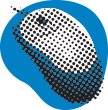 Сколько платить руководителю кружкаКомментирует Наталья ТюленеваВ положении о клубном формировании необходимо указать, что руководитель клубного формирования представляет на согласование администрации учреждения план организационно-творческой работы. При этом расшифровывается, что входит в эту работу:
— проведение занятий, репетиций, организация открытых уроков, выставок, концертов и спектаклей в соответствии с направлением деятельности;
— создание в коллективах творческой атмосферы;
— проведение общего собрания участников коллектива с подведением итогов творческой работы в конце сезона;
— разработка и сбор методических материалов, программ, а также материалов, отражающих историю развития коллектива (планы, дневники, отчеты, альбомы, эскизы, макеты, программы, афиши, рекламы, буклеты и т. д.).
Отдел кадров ведет табель учета рабочего времени на основании сведений из журнала учета работы клубного формирования, где указано время проведения занятий и организационно-методической работы.Читайте также: Таблица различий трудового договора и договора ГПХКомментирует Наталья ШишкинаВ свое рабочее время руководитель клубного формирования должен выполнять функционал, определенный в его трудовом договоре или должностной инструкции.
Многие работодатели при определении сотруднику его функционала руководствуются Единым квалификационным справочником должностей руководителей, специалистов и служащих, разделом «Квалификационные характеристики должностей работников культуры, искусства и кинематографии» (утв. приказом Минздравсоцразвития от 30.03.2011 № 251н). Однако в квалификационном справочнике содержится общее описание должностных обязанностей без конкретизации. И он служит только основой для разработки должностных инструкций. Так что директор КДУ может конкретизировать функционал руководителя клубного формирования, включив в него методическую подготовку к занятиям, разработку костюмов и пр.
© Материал из Справочной системы «Культура».
Подробнее: https://vip.1cult.ru/#/document/189/672702/7f94e5e4-2972-480f-8163-151f9253aa0b/?of=copy-35ac6615b5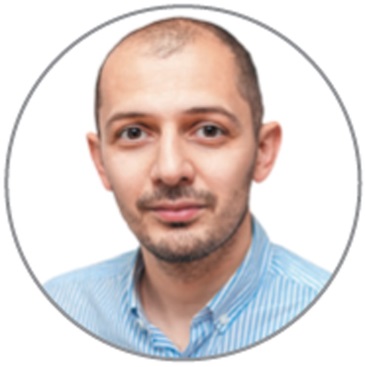 Саркис Мерванян, директор культурного центра «Москвич»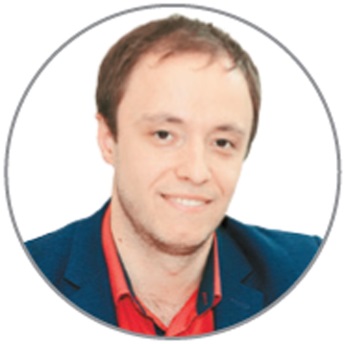 Александр Москалев, директор культурного центра «Москворечье»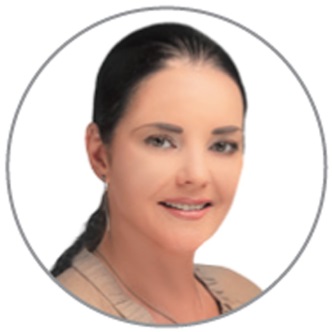 Алла Соловых, заместитель директора ЦКИ «Меридиан»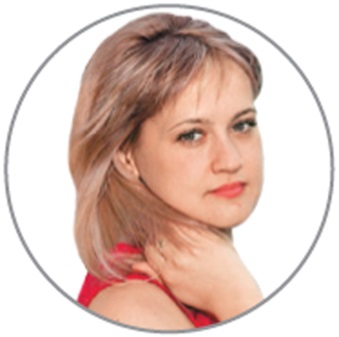 Наталья Тюленева, художественный руководитель культурного центра «Зодчие»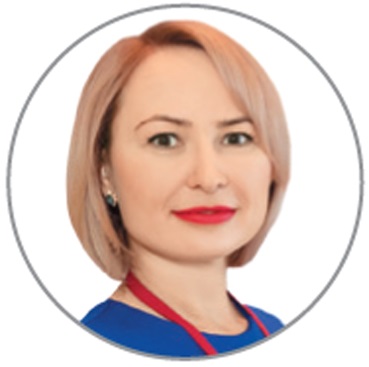 Наталья Шишкина, начальник юридического отдела «Кадровый центр Департамента культуры города Москвы»